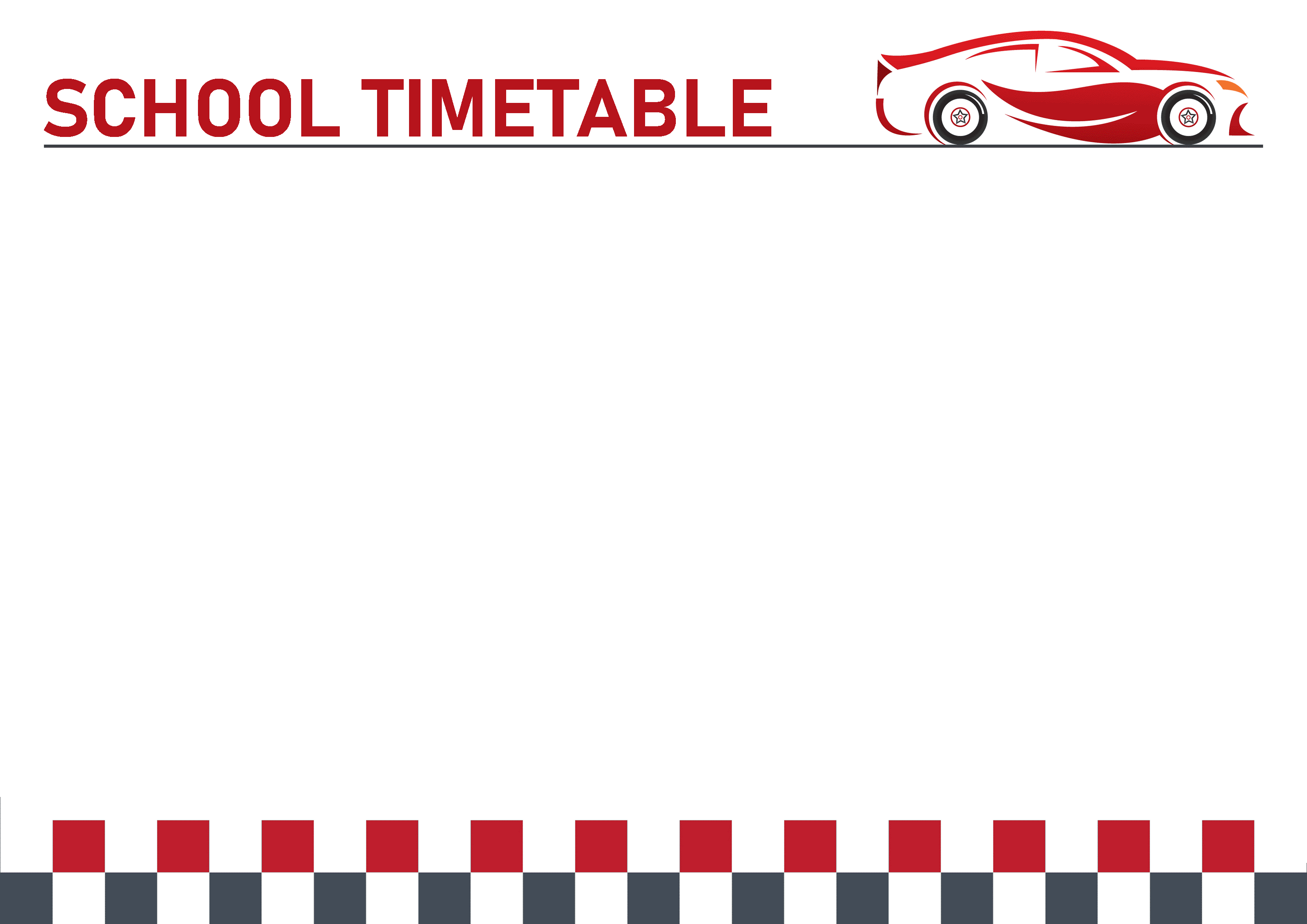 №MONDAYTUESDAYWEDNESDAYTHURSDAYFRIDAYSATURDAY12345678910